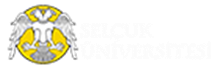 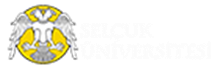 Documents Required for Submission for Master's Degree (ÖYP) Project;1.  Department’s cover letter2.  Decision of the Department Board3. Doctoral Thesis project proposal form (2 copies)4.  Proforma Invoice (with stamp and wet signature) (2 copies)Ethics Committee Decision (Students who do not have an Ethics Committee decision should submit this petition(2 copies)